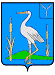                                                                   СОВЕТБОЛЬШЕКАРАЙСКОГО МУНИЦИПАЛЬНОГО ОБРАЗОВАНИЯРОМАНОВСКОГО МУНИЦИПАЛЬНОГО  РАЙОНАСАРАТОВСКОЙ ОБЛАСТИРЕШЕНИЕ № 149 от  14.06.2022 года                                                              с.Большой КарайО внесении изменений в решение Совета Большекарайского муниципального образования №143 от 04.04.2022г. В соответствии с Федеральным законом РФ от 6 октября 2003 года № 131-ФЗ «Об общих принципах организации местного самоуправления в Российской Федерации» (с изменениями Федерального закона РФ от 03 ноября 2015 года № 303-ФЗ), Федеральным законом РФ от 25 декабря 2008 года № 273-ФЗ «О противодействии коррупции», Федеральным законом РФ от 3 декабря 2012 года № 230-ФЗ «О контроле за соответствием расходов лиц, замещающих государственные должности, и иных лиц их доходам» и Уставом Большекарайского муниципального образования Романовского муниципального района, Совет Большекарайского муниципального образования  РЕШИЛ:1.Внести изменения в решение Совета Большекарайского муниципального образования №143 от 04.04.2022г. «О внесении изменений в решение №122 от 16.03.2016г. «О порядке размещения сведений о доходах, расходах, об имуществе и обязательствах имущественного характера лиц, замещающих муниципальные должности в Большекарайском муниципальном образовании, и членов их семей в информационно - телекоммуникационной сети "Интернет", исключив из  пп. «г» п.2 слово «акций».2. Настоящее решение вступает в силу со дня официального опубликования (обнародования).3. Контроль за исполнением настоящего решения возложить на главу.Глава Большекарайского муниципального образования                                      Н.В.Соловьева